오 픈 콜 2022 _ 쇼 앤 텔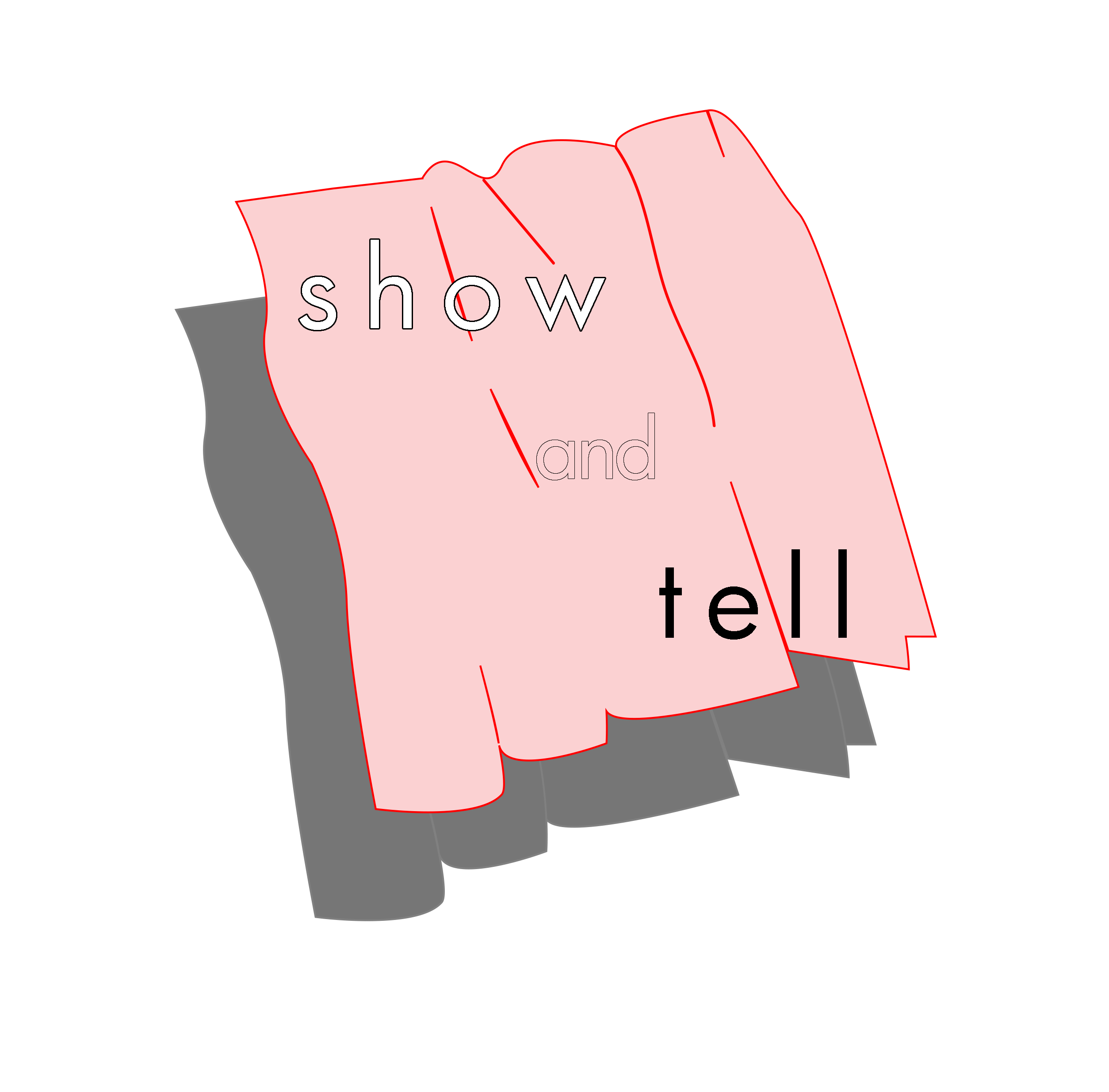 작성이 완료된 지원서는 작가님의 대표적인 이미지와 함께 show_and_tell@naver.com 로 보내주세요                                                                                                                                                                                             더 많은 정보는 저희 홈페이지를 방문해주세요: www.showandtell.kr 연락처: 남윤아 <운영자1> yunayunarang@naver.com / 손지훈<운영자2> cold0111@naver.com 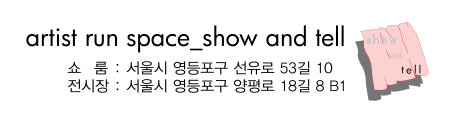 이름전자우편홈페이지 에스엔에스 보여주다무엇을 보여주고 싶으신가요?보여주다-말하다무엇을 말하고 싶으신가요?말하다-